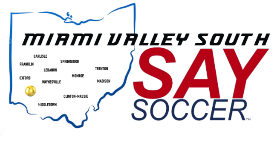 Welcome to the 2022 Miami Valley South SAY        			               TournamentLOCATIONThe tournament will be held at Hatton Lukens Park, Harveysburg Road, Harveysburg, Ohio 45032.  The games will be played on October 29th & October 30th.  Megaphones or air horns will not be permitted at this tournament.  If any of the fans need assistance to the soccer field, please let us know and we will happy to transport them.PROTEST POLICYProtests will not be permitted during this tournament. The rosters will have been verified prior to the start of the tournament and all referee calls are final. All participants are expected to follow the coach/spectator conduct policy provided to you at this meeting.CHECK-IN AND PAPERWORKPlease make sure that you have the following paperwork COMPLETED PRIOR to check-in on Saturday:  1.)  Shoot-out Form2.)  Parental Agreement3.)  Rosters  Each team will be required to provide someone to act as time keeper tracking the playing time of the opposing teams’ players.  The coach and time keeper will need to sign in at the same time no later than 30 minutes prior to game time.  You will need to have a pen and stop watch for your timekeeper.   The paperwork and clipboard will be provided to the time keeper at sign in and will need to be returned following game completion.   Please do not bring your players to the sign in station. TIE BREAKER RULESA copy of the parental agreement, tie breaker rules and shoot-out form should have been provided to you.  You will be responsible for having each parent sign the parental agreement for their child.  You will also need to have your shoot-out form filled out in case of a tie.  In case of color conflicts, the team listed on the top of the bracket is responsible for pennies.  If you do not have pennies, you might ask your district representative if your district will loan you enough for the weekend.  MVS would like to wish you GOOD LUCK and if you have any questions regarding the tournament feel free to ask a board member or your district representative.